General Information
References - References cannot be members of your immediate family.I understand that my application will be kept active for three months.  I hereby affirm that the information provided on this application (and accompanying resume or other documents, if any) is true and complete to the best of my knowledge.  I also agree that falsified information or omissions may disqualify me from further consideration for employment and may be considered justification for dismissal if discovered at a later date.I authorize Mat-Su Services For Children And Adults, Inc. (MSSCA) to make any investigation necessary to verify the information appearing on this application, as well as an investigation of my character, reputation, and any information pertinent to my employment qualifications.Under the Fair Credit Reporting Act (FCRA), I understand that I have the right to be told if information from a reporter in my file has been used against me. I have a right to know what is in my file and should any information be incorrect, I can dispute it with the reporter that provided the information. Once successfully disputed, incorrect information must be corrected or deleted. Outdated information (usually anything more than 7 years old) may not be reported. I understand that if I want to see a full summary of the FCRA, I can ask for a copy from human resources. By my signature below,  I affirm that I have read, understood, and agreed with the information presented above.Print Name: ____________________________________________
Signature: _____________________________________________            Date: ________________________________Mat-Su Services for Children & Adults, Inc.Mat-Su Services for Children & Adults, Inc.Mat-Su Services for Children & Adults, Inc.Mat-Su Services for Children & Adults, Inc.Mat-Su Services for Children & Adults, Inc.Mat-Su Services for Children & Adults, Inc.Mat-Su Services for Children & Adults, Inc.Application for EmploymentApplication for EmploymentApplication for EmploymentApplication for EmploymentApplication for Employment1225 W. Spruce Ave.Wasilla, AK 99654(907) 352-1200               Fax (907) 352-1249When filling out this application, please type or use a pen with dark ink. Mat-Su Services for Children & Adults, Inc. is an Equal Opportunity Employer. You should not put any information referring to age, sex, race, religion, color, national origin, marital status, change in marital status, pregnancy, or parental status. Thank you for your interest in employment with MSSCA!1225 W. Spruce Ave.Wasilla, AK 99654(907) 352-1200               Fax (907) 352-1249When filling out this application, please type or use a pen with dark ink. Mat-Su Services for Children & Adults, Inc. is an Equal Opportunity Employer. You should not put any information referring to age, sex, race, religion, color, national origin, marital status, change in marital status, pregnancy, or parental status. Thank you for your interest in employment with MSSCA!1225 W. Spruce Ave.Wasilla, AK 99654(907) 352-1200               Fax (907) 352-1249When filling out this application, please type or use a pen with dark ink. Mat-Su Services for Children & Adults, Inc. is an Equal Opportunity Employer. You should not put any information referring to age, sex, race, religion, color, national origin, marital status, change in marital status, pregnancy, or parental status. Thank you for your interest in employment with MSSCA!1225 W. Spruce Ave.Wasilla, AK 99654(907) 352-1200               Fax (907) 352-1249When filling out this application, please type or use a pen with dark ink. Mat-Su Services for Children & Adults, Inc. is an Equal Opportunity Employer. You should not put any information referring to age, sex, race, religion, color, national origin, marital status, change in marital status, pregnancy, or parental status. Thank you for your interest in employment with MSSCA!1225 W. Spruce Ave.Wasilla, AK 99654(907) 352-1200               Fax (907) 352-1249When filling out this application, please type or use a pen with dark ink. Mat-Su Services for Children & Adults, Inc. is an Equal Opportunity Employer. You should not put any information referring to age, sex, race, religion, color, national origin, marital status, change in marital status, pregnancy, or parental status. Thank you for your interest in employment with MSSCA!1225 W. Spruce Ave.Wasilla, AK 99654(907) 352-1200               Fax (907) 352-1249When filling out this application, please type or use a pen with dark ink. Mat-Su Services for Children & Adults, Inc. is an Equal Opportunity Employer. You should not put any information referring to age, sex, race, religion, color, national origin, marital status, change in marital status, pregnancy, or parental status. Thank you for your interest in employment with MSSCA!1225 W. Spruce Ave.Wasilla, AK 99654(907) 352-1200               Fax (907) 352-1249When filling out this application, please type or use a pen with dark ink. Mat-Su Services for Children & Adults, Inc. is an Equal Opportunity Employer. You should not put any information referring to age, sex, race, religion, color, national origin, marital status, change in marital status, pregnancy, or parental status. Thank you for your interest in employment with MSSCA!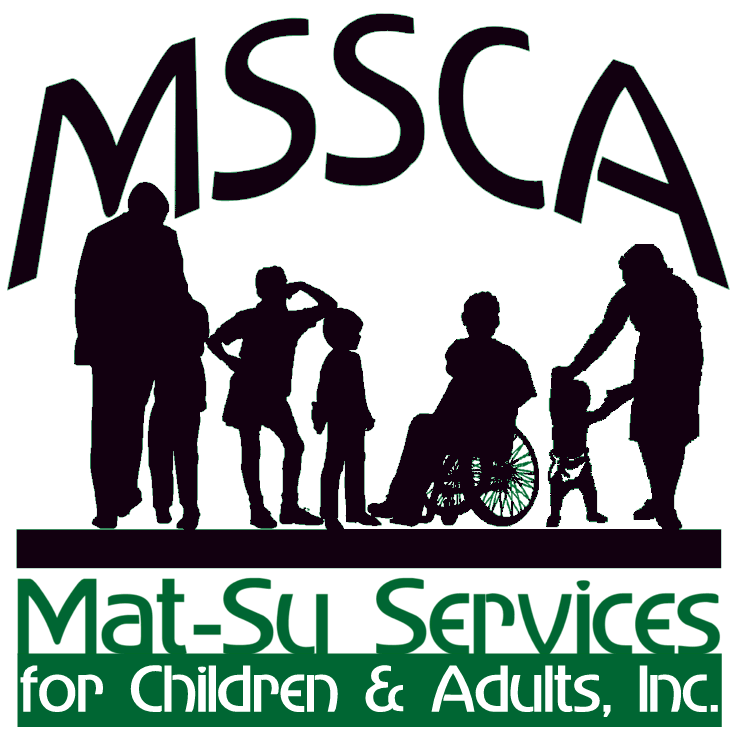 Personal DataPersonal DataPersonal DataPersonal DataPersonal DataPersonal DataPersonal DataPersonal DataPersonal DataPersonal DataPersonal DataPersonal DataName (Last)Name (Last)FirstFirstFirstFirstMiddleMiddleMiddleMiddleMiddleMiddleMailing AddressMailing AddressMailing AddressMailing AddressMailing AddressMailing AddressEmail Address:Email Address:Email Address:Email Address:Email Address:Email Address:CityCityStateStateStateStateZip CodeZip CodeZip CodeZip CodeZip CodeZip CodeHome Phone(     )      Home Phone(     )      Cell Phone(     )       Cell Phone(     )       Cell Phone(     )       Cell Phone(     )       Message Phone(     )       Message Phone(     )       Message Phone(     )       Message Phone(     )       Message Phone(     )       Message Phone(     )       Position(s) Applying forPosition(s) Applying forPosition(s) Applying forPosition(s) Applying forPosition(s) Applying forPosition(s) Applying forPosition(s) Applying forPosition(s) Applying forPosition(s) Applying forPosition(s) Applying forPosition(s) Applying forPosition(s) Applying forDo you wish to workDo you wish to workDo you wish to workDo you wish to workDo you wish to workDo you wish to workDo you wish to workDo you wish to workDo you wish to workDo you wish to workDo you wish to workDo you wish to work Full Time        Part Time       Full Time        Part Time      Seasonal      Seasonal      Seasonal      Seasonal      Temporary      Temporary      Temporary      Temporary      Temporary      Temporary      What is your minimum salary requirement?What is your minimum salary requirement?What is your minimum salary requirement?What is your minimum salary requirement?What is your minimum salary requirement?What is your minimum salary requirement?What is your minimum salary requirement?What is your minimum salary requirement?What is your minimum salary requirement?What is your minimum salary requirement?What is your minimum salary requirement?What is your minimum salary requirement?$                   /Hour$                   /HourOROROROR$                   /Month$                   /Month$                   /Month$                   /Month$                   /Month$                   /MonthHave you previously applied for employment here? Yes                               NoHave you previously applied for employment here? Yes                               NoHave you previously applied for employment here? Yes                               NoHave you previously applied for employment here? Yes                               NoHave you previously applied for employment here? Yes                               NoHave you previously applied for employment here? Yes                               NoIf yes, when and what position?If yes, when and what position?If yes, when and what position?If yes, when and what position?If yes, when and what position?If yes, when and what position?How did you first hear about this position? Please check appropriate box.     Employee         Craig’s List           AK Job Center/website           Walk-In         OtherHow did you first hear about this position? Please check appropriate box.     Employee         Craig’s List           AK Job Center/website           Walk-In         OtherHow did you first hear about this position? Please check appropriate box.     Employee         Craig’s List           AK Job Center/website           Walk-In         OtherHow did you first hear about this position? Please check appropriate box.     Employee         Craig’s List           AK Job Center/website           Walk-In         OtherHow did you first hear about this position? Please check appropriate box.     Employee         Craig’s List           AK Job Center/website           Walk-In         OtherHow did you first hear about this position? Please check appropriate box.     Employee         Craig’s List           AK Job Center/website           Walk-In         OtherHow did you first hear about this position? Please check appropriate box.     Employee         Craig’s List           AK Job Center/website           Walk-In         OtherHow did you first hear about this position? Please check appropriate box.     Employee         Craig’s List           AK Job Center/website           Walk-In         OtherHow did you first hear about this position? Please check appropriate box.     Employee         Craig’s List           AK Job Center/website           Walk-In         OtherHow did you first hear about this position? Please check appropriate box.     Employee         Craig’s List           AK Job Center/website           Walk-In         OtherHow did you first hear about this position? Please check appropriate box.     Employee         Craig’s List           AK Job Center/website           Walk-In         OtherHow did you first hear about this position? Please check appropriate box.     Employee         Craig’s List           AK Job Center/website           Walk-In         OtherDo you possess a valid Driver’s License?                                                                Yes                               NoDo you possess a valid Driver’s License?                                                                Yes                               NoDo you possess a valid Driver’s License?                                                                Yes                               NoDo you possess a valid Driver’s License?                                                                Yes                               NoDo you possess a valid Driver’s License?                                                                Yes                               NoDo you possess a valid Driver’s License?                                                                Yes                               NoDo you possess a valid Driver’s License?                                                                Yes                               NoDo you possess a valid Driver’s License?                                                                Yes                               NoDo you possess a valid Driver’s License?                                                                Yes                               NoDo you possess a valid Driver’s License?                                                                Yes                               NoDo you possess a valid Driver’s License?                                                                Yes                               NoDo you possess a valid Driver’s License?                                                                Yes                               NoDate available for workDate available for workDate available for workDate available for workDate available for workDate available for workDate available for workDate available for workDate available for workDate available for workDate available for workDate available for workDo you have any other commitments that might affect your employment with us?Do you have any other commitments that might affect your employment with us?Do you have any other commitments that might affect your employment with us?Do you have any other commitments that might affect your employment with us?Do you have any other commitments that might affect your employment with us?Do you have any other commitments that might affect your employment with us?Do you have any other commitments that might affect your employment with us?Do you have any other commitments that might affect your employment with us?Do you have any other commitments that might affect your employment with us?Do you have any other commitments that might affect your employment with us?Do you have any other commitments that might affect your employment with us?Do you have any other commitments that might affect your employment with us?This application form was designed for use by applicants for various positions - clerical, professional, technical, and administrative.  Answer the questions to the best of your ability.  This application form was designed for use by applicants for various positions - clerical, professional, technical, and administrative.  Answer the questions to the best of your ability.  This application form was designed for use by applicants for various positions - clerical, professional, technical, and administrative.  Answer the questions to the best of your ability.  This application form was designed for use by applicants for various positions - clerical, professional, technical, and administrative.  Answer the questions to the best of your ability.  This application form was designed for use by applicants for various positions - clerical, professional, technical, and administrative.  Answer the questions to the best of your ability.  This application form was designed for use by applicants for various positions - clerical, professional, technical, and administrative.  Answer the questions to the best of your ability.  This application form was designed for use by applicants for various positions - clerical, professional, technical, and administrative.  Answer the questions to the best of your ability.  This application form was designed for use by applicants for various positions - clerical, professional, technical, and administrative.  Answer the questions to the best of your ability.  This application form was designed for use by applicants for various positions - clerical, professional, technical, and administrative.  Answer the questions to the best of your ability.  This application form was designed for use by applicants for various positions - clerical, professional, technical, and administrative.  Answer the questions to the best of your ability.  This application form was designed for use by applicants for various positions - clerical, professional, technical, and administrative.  Answer the questions to the best of your ability.  This application form was designed for use by applicants for various positions - clerical, professional, technical, and administrative.  Answer the questions to the best of your ability.  
Education Record
Education Record
Education Record
Education Record
Education Record
Education Record
Education Record
Education Record
Education Record
Education Record
Education Record
Education RecordSchoolsName, City/StateName, City/StateName, City/StateName, City/StateType of DegreeLicense or CertificateType of DegreeLicense or CertificateType of DegreeLicense or CertificateType of DegreeLicense or CertificateType of DegreeLicense or CertificateType of DegreeLicense or CertificateTotal Hours/Credits (if applicable)High SchoolVocational/TechnicalCollegeGraduate SchoolProfessional Licenses, Certifications, or RegistrationsEmployment HistoryEmployment HistoryEmployment HistoryEmployment HistoryEmployment HistoryEmployment HistoryEmployment HistoryEmployment HistoryEmployment HistoryEmployment HistoryEmployment HistoryEmployment HistoryList your employment history beginning with the most recent or present employer.  Indicate your name under which employed if different than this application.  Complete application fully.  Please indicate if your previous employer is out of business.  If you have been conducting your own business, give names, phone numbers, and addresses of at least two clients who we may contact.  Use additional sheet if necessary.List your employment history beginning with the most recent or present employer.  Indicate your name under which employed if different than this application.  Complete application fully.  Please indicate if your previous employer is out of business.  If you have been conducting your own business, give names, phone numbers, and addresses of at least two clients who we may contact.  Use additional sheet if necessary.List your employment history beginning with the most recent or present employer.  Indicate your name under which employed if different than this application.  Complete application fully.  Please indicate if your previous employer is out of business.  If you have been conducting your own business, give names, phone numbers, and addresses of at least two clients who we may contact.  Use additional sheet if necessary.List your employment history beginning with the most recent or present employer.  Indicate your name under which employed if different than this application.  Complete application fully.  Please indicate if your previous employer is out of business.  If you have been conducting your own business, give names, phone numbers, and addresses of at least two clients who we may contact.  Use additional sheet if necessary.List your employment history beginning with the most recent or present employer.  Indicate your name under which employed if different than this application.  Complete application fully.  Please indicate if your previous employer is out of business.  If you have been conducting your own business, give names, phone numbers, and addresses of at least two clients who we may contact.  Use additional sheet if necessary.List your employment history beginning with the most recent or present employer.  Indicate your name under which employed if different than this application.  Complete application fully.  Please indicate if your previous employer is out of business.  If you have been conducting your own business, give names, phone numbers, and addresses of at least two clients who we may contact.  Use additional sheet if necessary.List your employment history beginning with the most recent or present employer.  Indicate your name under which employed if different than this application.  Complete application fully.  Please indicate if your previous employer is out of business.  If you have been conducting your own business, give names, phone numbers, and addresses of at least two clients who we may contact.  Use additional sheet if necessary.List your employment history beginning with the most recent or present employer.  Indicate your name under which employed if different than this application.  Complete application fully.  Please indicate if your previous employer is out of business.  If you have been conducting your own business, give names, phone numbers, and addresses of at least two clients who we may contact.  Use additional sheet if necessary.List your employment history beginning with the most recent or present employer.  Indicate your name under which employed if different than this application.  Complete application fully.  Please indicate if your previous employer is out of business.  If you have been conducting your own business, give names, phone numbers, and addresses of at least two clients who we may contact.  Use additional sheet if necessary.List your employment history beginning with the most recent or present employer.  Indicate your name under which employed if different than this application.  Complete application fully.  Please indicate if your previous employer is out of business.  If you have been conducting your own business, give names, phone numbers, and addresses of at least two clients who we may contact.  Use additional sheet if necessary.List your employment history beginning with the most recent or present employer.  Indicate your name under which employed if different than this application.  Complete application fully.  Please indicate if your previous employer is out of business.  If you have been conducting your own business, give names, phone numbers, and addresses of at least two clients who we may contact.  Use additional sheet if necessary.List your employment history beginning with the most recent or present employer.  Indicate your name under which employed if different than this application.  Complete application fully.  Please indicate if your previous employer is out of business.  If you have been conducting your own business, give names, phone numbers, and addresses of at least two clients who we may contact.  Use additional sheet if necessary.Employer:      Employer:      Employer:      Dates of Employment          From:                          Dates of Employment          From:                          Dates of Employment          From:                          Dates of Employment          From:                          Dates of Employment          From:                          Dates of Employment          From:                          Dates of Employment          From:                          To:      To:      City:      City:      City:      City:      State:      State:      State:      State:      State:      Zip:      Zip:      Zip:      Phone Number: (           )Phone Number: (           )Phone Number: (           )Phone Number: (           )Phone Number: (           )Phone Number: (           )Phone Number: (           )Phone Number: (           )Phone Number: (           )Phone Number: (           )Phone Number: (           )Phone Number: (           )Position Held:       Position Held:       Position Held:       Beginning Salary:      Beginning Salary:      Beginning Salary:      Beginning Salary:      Beginning Salary:      Ending Salary:      Ending Salary:      Ending Salary:      Ending Salary:      Duties:      Duties:      Duties:      Duties:      Duties:      Duties:      Duties:      Duties:      Duties:      Duties:      Duties:      Duties:      Name and Title of Supervisor:      Name and Title of Supervisor:      Name and Title of Supervisor:      Name and Title of Supervisor:      Name and Title of Supervisor:      Name and Title of Supervisor:      Name and Title of Supervisor:      Name and Title of Supervisor:      Name and Title of Supervisor:      Name and Title of Supervisor:      Name and Title of Supervisor:      Name and Title of Supervisor:      Reason for leaving:      Reason for leaving:      Reason for leaving:      Reason for leaving:      Reason for leaving:      Reason for leaving:      Reason for leaving:      Reason for leaving:      Reason for leaving:      Reason for leaving:      Reason for leaving:      Reason for leaving:      Name under which employed: (if different from application)      Name under which employed: (if different from application)      Name under which employed: (if different from application)      Name under which employed: (if different from application)      Name under which employed: (if different from application)      Name under which employed: (if different from application)      Name under which employed: (if different from application)      Name under which employed: (if different from application)      Name under which employed: (if different from application)      Name under which employed: (if different from application)      Name under which employed: (if different from application)      Name under which employed: (if different from application)      Employer:      Employer:      Employer:      Dates of Employment          From:                          Dates of Employment          From:                          Dates of Employment          From:                          Dates of Employment          From:                          Dates of Employment          From:                          Dates of Employment          From:                          Dates of Employment          From:                          To:      To:      City:      City:      City:      City:      State:      State:      State:      State:      State:      Zip:      Zip:      Zip:      Phone Number: (           )Phone Number: (           )Phone Number: (           )Phone Number: (           )Phone Number: (           )Phone Number: (           )Phone Number: (           )Phone Number: (           )Phone Number: (           )Phone Number: (           )Phone Number: (           )Phone Number: (           )Position Held:       Position Held:       Position Held:       Beginning Salary:      Beginning Salary:      Beginning Salary:      Beginning Salary:      Beginning Salary:      Ending Salary:      Ending Salary:      Ending Salary:      Ending Salary:      Duties:      Duties:      Duties:      Duties:      Duties:      Duties:      Duties:      Duties:      Duties:      Duties:      Duties:      Duties:      Name and Title of Supervisor:      Name and Title of Supervisor:      Name and Title of Supervisor:      Name and Title of Supervisor:      Name and Title of Supervisor:      Name and Title of Supervisor:      Name and Title of Supervisor:      Name and Title of Supervisor:      Name and Title of Supervisor:      Name and Title of Supervisor:      Name and Title of Supervisor:      Name and Title of Supervisor:      Reason for leaving:      Reason for leaving:      Reason for leaving:      Reason for leaving:      Reason for leaving:      Reason for leaving:      Reason for leaving:      Reason for leaving:      Reason for leaving:      Reason for leaving:      Reason for leaving:      Reason for leaving:      Name under which employed: (if different from application)      Name under which employed: (if different from application)      Name under which employed: (if different from application)      Name under which employed: (if different from application)      Name under which employed: (if different from application)      Name under which employed: (if different from application)      Name under which employed: (if different from application)      Name under which employed: (if different from application)      Name under which employed: (if different from application)      Name under which employed: (if different from application)      Name under which employed: (if different from application)      Name under which employed: (if different from application)      Employer:      Employer:      Employer:      Dates of Employment          From:                          Dates of Employment          From:                          Dates of Employment          From:                          Dates of Employment          From:                          Dates of Employment          From:                          Dates of Employment          From:                          Dates of Employment          From:                          To:      To:      City:      City:      City:      City:      State:      State:      State:      State:      State:      Zip:      Zip:      Zip:      Phone Number: (           )Phone Number: (           )Phone Number: (           )Phone Number: (           )Phone Number: (           )Phone Number: (           )Phone Number: (           )Phone Number: (           )Phone Number: (           )Phone Number: (           )Phone Number: (           )Phone Number: (           )Position Held:       Position Held:       Position Held:       Beginning Salary:      Beginning Salary:      Beginning Salary:      Beginning Salary:      Beginning Salary:      Ending Salary:      Ending Salary:      Ending Salary:      Ending Salary:      Duties:      Duties:      Duties:      Duties:      Duties:      Duties:      Duties:      Duties:      Duties:      Duties:      Duties:      Duties:      Name and Title of Supervisor:      Name and Title of Supervisor:      Name and Title of Supervisor:      Name and Title of Supervisor:      Name and Title of Supervisor:      Name and Title of Supervisor:      Name and Title of Supervisor:      Name and Title of Supervisor:      Name and Title of Supervisor:      Name and Title of Supervisor:      Name and Title of Supervisor:      Name and Title of Supervisor:      Reason for leaving:      Reason for leaving:      Reason for leaving:      Reason for leaving:      Reason for leaving:      Reason for leaving:      Reason for leaving:      Reason for leaving:      Reason for leaving:      Reason for leaving:      Reason for leaving:      Reason for leaving:      Name under which employed: (if different from application)      Name under which employed: (if different from application)      Name under which employed: (if different from application)      Name under which employed: (if different from application)      Name under which employed: (if different from application)      Name under which employed: (if different from application)      Name under which employed: (if different from application)      Name under which employed: (if different from application)      Name under which employed: (if different from application)      Name under which employed: (if different from application)      Name under which employed: (if different from application)      Name under which employed: (if different from application)      If hired, will you be able to provide documentation of authorization to work in the United States of America?
      Yes             No Are you 18 years of age or older?                                   Yes                                            NoHow many years of licensed driving experience do you have?            6 or more years                        under 5 yearsHave you ever been convicted of a criminal offense?       No                                 Yes         Date:                                                     Place:                                                                Nature:      
(an affirmative answer will not automatically disqualify you from being considered as a candidate for employment)Can you perform the essential functions of the job for which you are applying with or without reasonable accommodation?       Yes             NoPlease include any additional information you think would be helpful to us in considering you for employment, such as additional work experience, articles/books published, activities, accomplishments, etc. (Remember, you should not put any information referring to age, sex, race, religion, color, national origin, marital status, change in marital status, pregnancy, or parental status.)       List three (3) personal and two (2) professional references who have known you at least two years.  They must be familiar with your traits and character or with the quality of your work. List three (3) personal and two (2) professional references who have known you at least two years.  They must be familiar with your traits and character or with the quality of your work. List three (3) personal and two (2) professional references who have known you at least two years.  They must be familiar with your traits and character or with the quality of your work. List three (3) personal and two (2) professional references who have known you at least two years.  They must be familiar with your traits and character or with the quality of your work. List three (3) personal and two (2) professional references who have known you at least two years.  They must be familiar with your traits and character or with the quality of your work. List three (3) personal and two (2) professional references who have known you at least two years.  They must be familiar with your traits and character or with the quality of your work. HRNameWork Phone #Home/Cell Phone #City/StateRelationship1.     2.     3.     4.     5.     Mat-Su Services for Children & Adults, Inc.Application for Employment1225 W. Spruce Ave.Wasilla, AK 99654(907) 352-1200               Fax (907) 352-1249